คำชี้แจงการลงเวลาปฏิบัติงานเรื่อง   ชี้แจงการลงเวลาปฏิบัติงานเรียน  หัวหน้าฝ่ายการคลังและบริหารสินทรัพย์ด้วยข้าพเจ้า (นาย/นาง/นางสาว)                                                                                                  .ตำแหน่ง                                                               .     สังกัด    ฝ่ายการคลังและบริหารสินทรัพย์      . มาปฏิบัติงานแต่ไม่ได้บันทึกลงเวลาในวันที่                  เดือน                                  พ.ศ.                .เนื่องด้วย                                                                                                                      .                                                                                                                                  .โดยมีพยาน และ/หรือหลักฐานยืนยัน คือ                                                                    .                                                                                                                                  .ขอรับรองว่าเป็นความจริง(ลงชื่อ)                                      .(                                                             )ตำแหน่ง                                   .วันที่           /                     /            .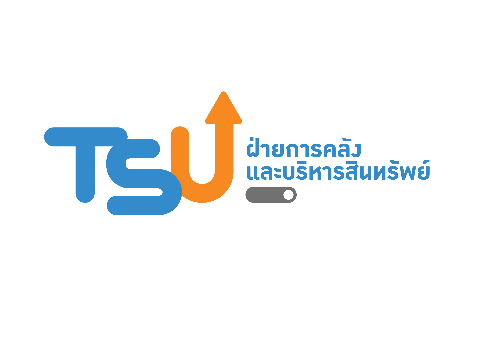 พยานยืนยัน(ลงชื่อ)                                   .(                                                   )ตำแหน่ง                                   .วันที่          /                     /           .ความเห็นหัวหน้าหน่วยงาน  อนุญาต            ไม่อนุญาตบันทึกเหตุผลในระบบการลงเวลาปฏิบัติงาน(ลงชื่อ)                                   .(นายสุพงค์  แซ่อิ้ว)ตำแหน่ง หัวหน้าฝ่ายการคลังและบริหารสินทรัพย์วันที่          /                     /           .สำหรับผู้รับคำขอ  ดำเนินการบันทึกเหตุผลในระบบการลงเวลาปฏิบัติงานเรียบร้อยแล้ว  ยังไม่ดำเนินการ                                             (ลงชื่อ)                                 .                                                               (                                                   )                                                                   ตำแหน่ง                                   .